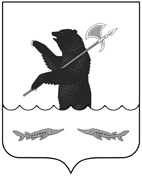 МУНИЦИПАЛЬНЫЙ СОВЕТ РЫБИНСКОГО МУНИЦИПАЛЬНОГО РАЙОНАтретьего созываРЕШЕНИЕ( в редакции решений от 26.10.2017 № 298, от 23.05.2019 № 473, от 25.02.2021 № 59, от 20.12.2022 № 240)от 19  августа 2016 года									№ 140О Комиссии по контролю за соблюдением запретов,обязанностей и ограничений лицами,замещающими муниципальные должности Руководствуясь Федеральным законом от 25.12.2008 №273-ФЗ «О противодействии коррупции», Уставом Рыбинского муниципального района, во исполнение решения Муниципального Совета Рыбинского муниципального района от 23.04.2015 №707 «О реализации законодательства о противодействии коррупции»,Муниципальный Совет Рыбинского муниципального района РЕШИЛ:1. Создать Комиссию по контролю за соблюдением запретов, обязанностей и ограничений лицами, замещающими муниципальные должности.2. Утвердить:2.1. Персональный состав Комиссии по контролю за соблюдением запретов, обязанностей и ограничений лицами, замещающими муниципальные должности  согласно приложению № 1 к настоящему решению.2.2. Председателем Комиссии по контролю за соблюдением запретов, обязанностей и ограничений лицами, замещающими муниципальные должности Ефременкова Юрия Михайловича.2.3. Заместителем председателя Комиссии по контролю за соблюдением запретов, обязанностей и ограничений лицами, замещающими  муниципальные должности, Медетханова Махмута Мейдихановича.3. Опубликовать настоящее решение в газете «Новая жизнь».4. Настоящее решение вступает в силу с момента принятия.Председатель Муниципального Совета Рыбинского муниципального района  					А.В.МалышевПриложение  1к решению Муниципального СоветаРыбинского муниципального районаот19.08. 2016  № 140.Персональный состав Комиссии по контролю за соблюдением запретов, обязанностей и ограничений лицами, замещающими муниципальные должности1. Ефременков Юрий Михайлович (депутат Муниципального Совета Рыбинского муниципального района четвертого созыва)2. Кругликова Татьяна Юрьевна (первый заместитель главы администрации Рыбинского муниципального района)3. Бондаренко Юлия Борисовна (консультант-юрист  Муниципального Совета Рыбинского муниципального района)4. Рыбаков Андрей Витальевич (председатель Контрольно-счетной палаты Рыбинского муниципального района)5. Медетханов Махмут Мейдиханович (депутат Муниципального Совета Рыбинского муниципального района четвертого  созыва).».